SCR Ambassador Application (application submission deadline is 5/27/22)Current SCR Member? Yes ____ No ____  Occupation: ___________________________________________Current Age: _____________________   Favorite Race: ___________________________________________Facebook Handle: __________________________________________________________________________Singlet Sizing: ____ Men ____ Women | Sizes:  XS ____ S ____ M ____ L ____ XL ____ 2XL ____ Jacket Sizes (unisex): | XS ____ S ____ M ____ L ____ XL ____ 2XL ____ APPLICATION INFORMATION An application committee will be formed to select team members based on the following criteria:Commitment to SCRApplication responsesAssessment of SCR ambassador and club representationI have read and understand the selection criteria: ____ Yes ____ NoAMBASSADOR REQUIREMENTSHave a current membership with Space Coast RunnersBe at least 18 years of ageRepresent SCR as a club ambassador throughout Brevard CountyRun/walk or volunteer at one SCR or non-SCR event per monthWrite a blog post for the SCR newsletter – share your testimonial, tell us about your favorite SCR race, review running shoes, provide encouraging advice to new runners/walkers, the list goes on! You choose!Share all Space Coast Runners social media posts on personal social media accountsConsent to use of image for marketing purposes.Sign a Code of Conduct agreementNote: Ambassadors who do not satisfy requirements may be removed from the programI have read, understand and agree to meet or exceed all program expectations:  ____ Yes ____ NoQUESTIONS Attach answers to application. Why do you want to participate in the SCR Ambassador Program?Describe how you will contribute to SCR and the SCR Ambassador Program. Describe your running/walking and volunteer goals for the 2022-2023 race season.Describe a running/walking related accomplishment, memory or interesting story.  (If selected for the ambassador program, this will be used for introductions in SCR promotions, social media, etc.)  Do you have any questions or concerns about the SCR Ambassador Program?PLEASE SIGN By signing below, I certify all information is true and correct.  Signature of Applicant: _______________________________________________ Date Signed: ________SUBMIT APPLICATION TO: RACINGTEAM@SPACECOASTRUNNERS.ORG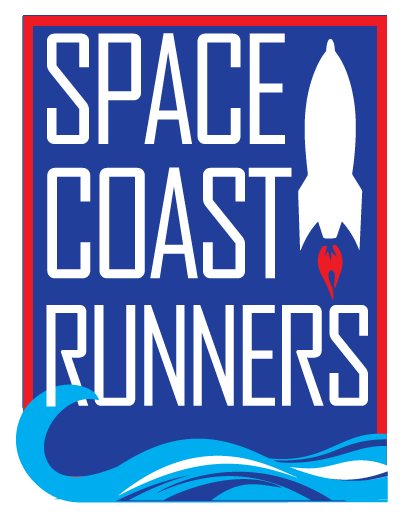 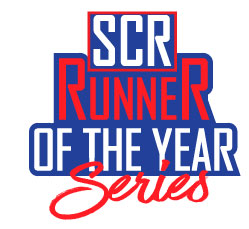 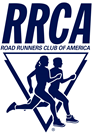 SPACE COAST RUNNERSAMBASSADOR APPLICATION2022-2023Name:DOB:Address:CityCityCityCityStateStateStateZIP CodePhone: Email:  